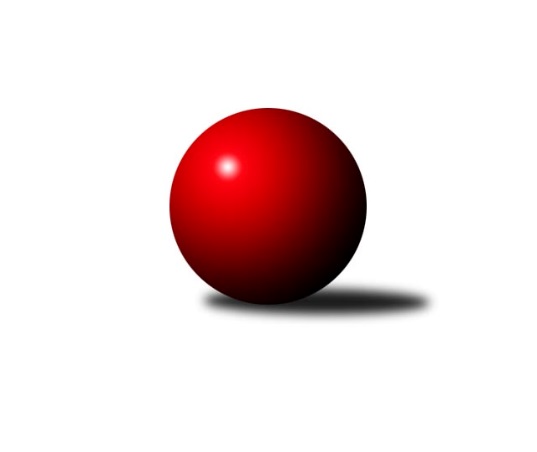 Č.3Ročník 2018/2019	23.9.2018Nejlepšího výkonu v tomto kole: 2722 dosáhlo družstvo: SK Podlužan Prušánky BJihomoravský KP1 jih 2018/2019Výsledky 3. kolaSouhrnný přehled výsledků:SK Podlužan Prušánky B	- TJ Jiskra Kyjov	7:1	2722:2658	6.0:6.0	21.9.TJ Sokol Šanov B	- KC Hodonín	3:5	2389:2508	4.0:8.0	21.9.TJ Sokol Vracov B	- TJ Sokol Vážany	5:3	2519:2515	7.0:5.0	21.9.KK Vyškov C	- TJ Lokomotiva Valtice B	7:1	2608:2500	8.0:4.0	22.9.SK Podlužan Prušánky C	- KK Sokol Litenčice	8:0	2666:2467	9.0:3.0	23.9.Tabulka družstev:	1.	SK Podlužan Prušánky B	3	3	0	0	20.0 : 4.0 	20.0 : 16.0 	 2699	6	2.	SK Podlužan Prušánky C	3	2	0	1	15.0 : 9.0 	19.0 : 17.0 	 2635	4	3.	KK Vyškov C	3	2	0	1	14.0 : 10.0 	21.5 : 14.5 	 2603	4	4.	KC Hodonín	3	2	0	1	13.0 : 11.0 	20.5 : 15.5 	 2524	4	5.	KK Sokol Litenčice	3	1	1	1	10.0 : 14.0 	16.0 : 20.0 	 2460	3	6.	TJ Sokol Vážany	3	1	0	2	13.0 : 11.0 	17.5 : 18.5 	 2574	2	7.	TJ Sokol Vracov B	3	1	0	2	10.0 : 14.0 	19.0 : 17.0 	 2521	2	8.	TJ Jiskra Kyjov	3	1	0	2	10.0 : 14.0 	18.0 : 18.0 	 2538	2	9.	TJ Lokomotiva Valtice B	3	1	0	2	8.0 : 16.0 	16.0 : 20.0 	 2527	2	10.	TJ Sokol Šanov B	3	0	1	2	7.0 : 17.0 	12.5 : 23.5 	 2442	1Podrobné výsledky kola:	 SK Podlužan Prušánky B	2722	7:1	2658	TJ Jiskra Kyjov	Martin Tesařík	 	 200 	 222 		422 	 1:1 	 418 	 	207 	 211		Ludvík Kuhn	Jitka Šimková	 	 242 	 240 		482 	 2:0 	 472 	 	241 	 231		Vít Mišurec	Michal Šimek	 	 198 	 242 		440 	 1:1 	 392 	 	203 	 189		Roman Klvaň	Sára Zálešáková	 	 208 	 253 		461 	 1:1 	 443 	 	209 	 234		Jiří Špaček	Pavel Flamík	 	 228 	 228 		456 	 1:1 	 439 	 	196 	 243		Antonín Svozil st.	Michal Pálka	 	 243 	 218 		461 	 0:2 	 494 	 	245 	 249		Antonín Svozil ml.rozhodčí: Vedoucí družstevNejlepší výkon utkání: 494 - Antonín Svozil ml.	 TJ Sokol Šanov B	2389	3:5	2508	KC Hodonín	Radek Vrška	 	 196 	 213 		409 	 1:1 	 407 	 	198 	 209		Pavel Slavík	Jaroslav Klimentík	 	 227 	 207 		434 	 1:1 	 432 	 	214 	 218		Radovan Kadlec	František Hél *1	 	 160 	 207 		367 	 0:2 	 438 	 	216 	 222		Štěpán Kříž *2	Ladislav Kacetl	 	 224 	 200 		424 	 1:1 	 417 	 	205 	 212		Radek Kříž	Karel Saidl	 	 190 	 186 		376 	 0:2 	 413 	 	208 	 205		Michal Zdražil	Jan Klimentík	 	 203 	 176 		379 	 1:1 	 401 	 	200 	 201		Karel Meclrozhodčí: Toronyová Mariestřídání: *1 od 48. hodu Ivan Torony, *2 od 71. hodu Jiří KunzNejlepší výkon utkání: 438 - Štěpán Kříž	 TJ Sokol Vracov B	2519	5:3	2515	TJ Sokol Vážany	Stanislav Kočí	 	 184 	 209 		393 	 0:2 	 452 	 	221 	 231		Radim Kroupa	Jiří Dluhoš	 	 221 	 214 		435 	 2:0 	 379 	 	198 	 181		Jozef Kamenišťák	Martin Bílek	 	 227 	 216 		443 	 2:0 	 418 	 	209 	 209		Jan Kovář	Pavel Polanský st.	 	 192 	 199 		391 	 1:1 	 394 	 	210 	 184		Dušan Zahradník	Jaroslav Konečný	 	 217 	 219 		436 	 1:1 	 427 	 	206 	 221		Petr Sedláček	Vítězslav Nejedlík	 	 221 	 200 		421 	 1:1 	 445 	 	213 	 232		Josef Kamenišťákrozhodčí: Nejlepší výkon utkání: 452 - Radim Kroupa	 KK Vyškov C	2608	7:1	2500	TJ Lokomotiva Valtice B	Petr Večerka	 	 226 	 210 		436 	 1:1 	 427 	 	206 	 221		Jan Herzán	Jiří Formánek	 	 205 	 232 		437 	 1:1 	 415 	 	208 	 207		Roman Krůza	Břetislav Láník	 	 202 	 247 		449 	 2:0 	 414 	 	182 	 232		Milan Šváb	Tomáš Jelínek	 	 210 	 177 		387 	 1:1 	 408 	 	201 	 207		Jaromír Sedláček	Miloslav Krejčí	 	 231 	 231 		462 	 2:0 	 400 	 	209 	 191		Josef Vařák	Petr Matuška	 	 215 	 222 		437 	 1:1 	 436 	 	209 	 227		Vladimír Čechrozhodčí: Láník BřetislavNejlepší výkon utkání: 462 - Miloslav Krejčí	 SK Podlužan Prušánky C	2666	8:0	2467	KK Sokol Litenčice	Libor Kuja	 	 202 	 230 		432 	 1:1 	 416 	 	232 	 184		Milan Kochaníček	Jiří Lauko	 	 220 	 252 		472 	 2:0 	 427 	 	219 	 208		Monika Zapletalová	Filip Benada	 	 220 	 207 		427 	 1:1 	 383 	 	175 	 208		Luděk Zapletal *1	Milan Šimek	 	 208 	 230 		438 	 1:1 	 406 	 	215 	 191		Miroslava Štěrbová	Ladislav Vališ	 	 217 	 232 		449 	 2:0 	 415 	 	199 	 216		Zuzana Štěrbová	Tomáš Slížek	 	 240 	 208 		448 	 2:0 	 420 	 	227 	 193		Lenka Štěrbovározhodčí: Koliba Petrstřídání: *1 od 51. hodu Pavel PosoldaNejlepší výkon utkání: 472 - Jiří LaukoPořadí jednotlivců:	jméno hráče	družstvo	celkem	plné	dorážka	chyby	poměr kuž.	Maximum	1.	Pavel Flamík 	SK Podlužan Prušánky B	471.00	325.0	146.0	2.3	1/1	(480)	2.	Jiří Lauko 	SK Podlužan Prušánky C	459.75	312.3	147.5	3.5	2/2	(491)	3.	Jitka Šimková 	SK Podlužan Prušánky B	459.00	303.0	156.0	2.3	1/1	(482)	4.	Josef Kamenišťák 	TJ Sokol Vážany	457.50	317.5	140.0	4.0	2/2	(473)	5.	Radek Kříž 	KC Hodonín	457.00	299.0	158.0	2.5	2/3	(497)	6.	Antonín Svozil  ml.	TJ Jiskra Kyjov	456.67	302.0	154.7	3.0	3/3	(494)	7.	Michal Pálka 	SK Podlužan Prušánky B	456.33	308.3	148.0	3.3	1/1	(467)	8.	Tomáš Slížek 	SK Podlužan Prušánky C	455.50	312.0	143.5	5.5	2/2	(463)	9.	Martin Bílek 	TJ Sokol Vracov B	452.75	308.3	144.5	3.5	2/2	(460)	10.	Milan Svačina 	KK Vyškov C	452.50	303.5	149.0	2.0	2/2	(455)	11.	Břetislav Láník 	KK Vyškov C	451.75	308.0	143.8	6.8	2/2	(462)	12.	Radim Kroupa 	TJ Sokol Vážany	448.00	311.8	136.3	5.5	2/2	(459)	13.	Sára Zálešáková 	SK Podlužan Prušánky B	445.00	299.0	146.0	4.0	1/1	(461)	14.	Vladimír Čech 	TJ Lokomotiva Valtice B	442.67	307.3	135.3	6.0	3/3	(465)	15.	Alena Kristová 	SK Podlužan Prušánky B	440.50	291.5	149.0	1.5	1/1	(454)	16.	Vít Mišurec 	TJ Jiskra Kyjov	440.33	299.3	141.0	5.7	3/3	(472)	17.	Michal Šimek 	SK Podlužan Prušánky B	440.00	301.0	139.0	5.0	1/1	(440)	18.	Miloslav Krejčí 	KK Vyškov C	439.25	291.8	147.5	2.5	2/2	(465)	19.	Jaromír Sedláček 	TJ Lokomotiva Valtice B	436.67	297.7	139.0	10.0	3/3	(458)	20.	Martin Tesařík 	SK Podlužan Prušánky B	436.00	304.0	132.0	6.7	1/1	(450)	21.	Jaroslav Konečný 	TJ Sokol Vracov B	435.75	290.8	145.0	6.3	2/2	(447)	22.	Roman Blažek 	KK Sokol Litenčice	435.50	304.5	131.0	7.0	2/3	(467)	23.	Zuzana Štěrbová 	KK Sokol Litenčice	434.50	290.5	144.0	7.0	2/3	(454)	24.	Jan Herzán 	TJ Lokomotiva Valtice B	431.33	301.3	130.0	7.0	3/3	(448)	25.	Zdeněk Hosaja 	SK Podlužan Prušánky C	431.00	292.0	139.0	6.0	2/2	(465)	26.	Ladislav Vališ 	SK Podlužan Prušánky C	431.00	293.0	138.0	7.0	2/2	(449)	27.	Radek Vrška 	TJ Sokol Šanov B	430.75	298.8	132.0	5.0	2/2	(462)	28.	Antonín Svozil  st.	TJ Jiskra Kyjov	430.00	291.3	138.7	6.7	3/3	(460)	29.	Filip Benada 	SK Podlužan Prušánky C	428.75	290.0	138.8	8.8	2/2	(432)	30.	Milan Šváb 	TJ Lokomotiva Valtice B	427.50	301.0	126.5	9.0	2/3	(441)	31.	Ladislav Kacetl 	TJ Sokol Šanov B	427.25	280.5	146.8	3.5	2/2	(436)	32.	Petr Večerka 	KK Vyškov C	426.50	280.5	146.0	4.0	2/2	(436)	33.	Monika Zapletalová 	KK Sokol Litenčice	426.00	303.5	122.5	5.5	2/3	(427)	34.	Petr Sedláček 	TJ Sokol Vážany	425.50	292.0	133.5	5.3	2/2	(427)	35.	Karel Mecl 	KC Hodonín	425.00	298.5	126.5	8.5	2/3	(449)	36.	Libor Kuja 	SK Podlužan Prušánky C	424.75	294.5	130.3	5.0	2/2	(432)	37.	Pavel Slavík 	KC Hodonín	424.33	300.0	124.3	8.7	3/3	(456)	38.	Jaroslav Klimentík 	TJ Sokol Šanov B	424.00	290.0	134.0	8.5	2/2	(434)	39.	Jiří Dluhoš 	TJ Sokol Vracov B	423.25	298.5	124.8	7.8	2/2	(435)	40.	Ludvík Kuhn 	TJ Jiskra Kyjov	423.00	295.5	127.5	4.0	2/3	(428)	41.	Radovan Kadlec 	KC Hodonín	422.00	297.0	125.0	5.7	3/3	(432)	42.	Jiří Špaček 	TJ Jiskra Kyjov	417.50	293.0	124.5	7.0	2/3	(443)	43.	Dušan Zahradník 	TJ Sokol Vážany	417.25	289.5	127.8	6.0	2/2	(443)	44.	Lenka Štěrbová 	KK Sokol Litenčice	414.33	286.0	128.3	7.7	3/3	(420)	45.	Vítězslav Nejedlík 	TJ Sokol Vracov B	414.25	286.8	127.5	6.3	2/2	(444)	46.	Roman Krůza 	TJ Lokomotiva Valtice B	412.67	298.3	114.3	9.3	3/3	(415)	47.	Josef Vařák 	TJ Lokomotiva Valtice B	410.50	293.0	117.5	5.5	2/3	(421)	48.	Jozef Kamenišťák 	TJ Sokol Vážany	405.75	273.0	132.8	5.3	2/2	(433)	49.	Jan Goliáš 	TJ Sokol Vracov B	405.50	290.5	115.0	13.5	2/2	(429)	50.	Miroslava Štěrbová 	KK Sokol Litenčice	405.50	293.5	112.0	12.0	2/3	(406)	51.	Karel Saidl 	TJ Sokol Šanov B	404.50	284.3	120.3	11.3	2/2	(420)	52.	Milan Kochaníček 	KK Sokol Litenčice	403.67	282.3	121.3	6.3	3/3	(416)	53.	Roman Klvaň 	TJ Jiskra Kyjov	399.67	295.3	104.3	10.3	3/3	(415)	54.	Stanislav Kočí 	TJ Sokol Vracov B	393.50	290.5	103.0	9.5	2/2	(394)	55.	Jan Klimentík 	TJ Sokol Šanov B	389.50	283.0	106.5	12.0	2/2	(407)	56.	Michal Zdražil 	KC Hodonín	387.00	279.3	107.7	12.0	3/3	(413)	57.	Ivan Torony 	TJ Sokol Šanov B	384.50	282.0	102.5	12.0	2/2	(393)		Petr Matuška 	KK Vyškov C	468.00	311.0	157.0	3.5	1/2	(499)		Jan Popelár 	KC Hodonín	453.00	311.0	142.0	5.0	1/3	(453)		Jiří Formánek 	KK Vyškov C	437.00	296.0	141.0	2.0	1/2	(437)		Luděk Zapletal 	KK Sokol Litenčice	433.00	300.0	133.0	7.0	1/3	(433)		Milan Šimek 	SK Podlužan Prušánky C	431.50	301.0	130.5	8.5	1/2	(438)		Petr Malý 	TJ Sokol Vážany	431.00	299.0	132.0	6.0	1/2	(431)		Pavel Důbrava 	KC Hodonín	426.00	284.0	142.0	6.0	1/3	(426)		Tomáš Jelínek 	KK Vyškov C	426.00	285.5	140.5	11.0	1/2	(465)		Jan Kovář 	TJ Sokol Vážany	418.00	296.0	122.0	8.0	1/2	(418)		Miroslav Poledník 	KK Vyškov C	410.00	277.0	133.0	7.0	1/2	(410)		Jiří Kunz 	KC Hodonín	410.00	288.0	122.0	8.0	1/3	(410)		Radek Jurčík 	TJ Jiskra Kyjov	406.00	274.0	132.0	7.0	1/3	(406)		Pavel Polanský  st.	TJ Sokol Vracov B	402.50	285.5	117.0	7.5	1/2	(414)		Jan Beneš 	TJ Lokomotiva Valtice B	390.00	280.0	110.0	16.0	1/3	(390)		František Hél 	TJ Sokol Šanov B	384.00	279.0	105.0	10.0	1/2	(384)		Štěpán Kříž 	KC Hodonín	382.00	275.0	107.0	8.0	1/3	(382)		Milan Ryšánek 	KK Vyškov C	382.00	276.0	106.0	10.0	1/2	(382)		Pavel Posolda 	KK Sokol Litenčice	361.00	283.0	78.0	19.0	1/3	(361)		Josef Smažinka 	KK Sokol Litenčice	347.00	231.0	116.0	13.0	1/3	(347)		Robert Gecs 	TJ Lokomotiva Valtice B	344.00	262.0	82.0	22.0	1/3	(344)Sportovně technické informace:Starty náhradníků:registrační číslo	jméno a příjmení 	datum startu 	družstvo	číslo startu22510	Karel Mecl	21.09.2018	KC Hodonín	2x21106	Břetislav Láník	22.09.2018	KK Vyškov C	3x9363	Josef Kamenišťák	21.09.2018	TJ Sokol Vážany	3x20629	Monika Smažinková	23.09.2018	KK Sokol Litenčice	2x23246	Milan Kochaníček	23.09.2018	KK Sokol Litenčice	3x20620	Pavel Posolda	23.09.2018	KK Sokol Litenčice	2x20619	Luděk Zapletal	23.09.2018	KK Sokol Litenčice	2x20624	Lenka Štěrbová	23.09.2018	KK Sokol Litenčice	3x17247	Petr Matuška	22.09.2018	KK Vyškov C	2x12881	Jiří Kunz	21.09.2018	KC Hodonín	2x20064	Michal Pálka	21.09.2018	SK Podlužan Prušánky B	4x20065	Pavel Flamík	21.09.2018	SK Podlužan Prušánky B	3x6499	Jan Kovář	21.09.2018	TJ Sokol Vážany	1x16721	Petr Sedláček	21.09.2018	TJ Sokol Vážany	3x20627	Zuzana Štěrbová	23.09.2018	KK Sokol Litenčice	2x19209	Radim Kroupa	21.09.2018	TJ Sokol Vážany	3x10554	Jozef Kamenišťák	21.09.2018	TJ Sokol Vážany	3x21108	Martin Tesařík	21.09.2018	SK Podlužan Prušánky B	3x21793	Jitka Šimková	21.09.2018	SK Podlužan Prušánky B	3x18994	Michal Šimek	21.09.2018	SK Podlužan Prušánky B	2x21659	Sára Zálešáková	21.09.2018	SK Podlužan Prušánky B	2x22395	Miloslav Krejčí	22.09.2018	KK Vyškov C	3x7618	Jiří Formánek	22.09.2018	KK Vyškov C	1x22182	Petr Večerka	22.09.2018	KK Vyškov C	3x6975	Dušan Zahradník	21.09.2018	TJ Sokol Vážany	3x
Hráči dopsaní na soupisku:registrační číslo	jméno a příjmení 	datum startu 	družstvo	Program dalšího kola:4. kolo28.9.2018	pá	17:00	KK Sokol Litenčice - SK Podlužan Prušánky B	29.9.2018	so	9:00	TJ Lokomotiva Valtice B - TJ Sokol Šanov B	30.9.2018	ne	9:00	TJ Sokol Vážany - SK Podlužan Prušánky C	30.9.2018	ne	9:00	TJ Jiskra Kyjov - KK Vyškov C	30.9.2018	ne	13:30	KC Hodonín - TJ Sokol Vracov B	Nejlepší šestka kola - absolutněNejlepší šestka kola - absolutněNejlepší šestka kola - absolutněNejlepší šestka kola - absolutněNejlepší šestka kola - dle průměru kuželenNejlepší šestka kola - dle průměru kuželenNejlepší šestka kola - dle průměru kuželenNejlepší šestka kola - dle průměru kuželenNejlepší šestka kola - dle průměru kuželenPočetJménoNázev týmuVýkonPočetJménoNázev týmuPrůměr (%)Výkon1xAntonín Svozil ml.Kyjov4941xAntonín Svozil ml.Kyjov112.434941xJitka ŠimkováPrušánky B4821xJitka ŠimkováPrušánky B109.74821xVít MišurecKyjov4721xVít MišurecKyjov107.424722xJiří LaukoPrušánky C4722xJiří LaukoPrušánky C107.424722xMiloslav KrejčíVyškov C4621xMiloslav KrejčíVyškov C107.014621xSára ZálešákováPrušánky B4611xRadim KroupaVážany106.53452